Publicado en Zaragoza el 28/02/2020 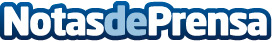 Sensorhall.com promueve la interacción con arduinosLos sensores Hall, pequeños artefactos desconocidos pero muy relevantes para la creación de proyectos con arduinosDatos de contacto:Josma686798543Nota de prensa publicada en: https://www.notasdeprensa.es/sensorhall-com-promueve-la-interaccion-con Categorias: Inteligencia Artificial y Robótica Programación Hardware Software http://www.notasdeprensa.es